                 Bulletin d’inscription délégation du Calvados 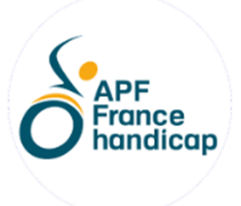                      APF France handicap : Mars / Avril 2022Nom : …………………………………… Prénom : ………………………………………Numéro de téléphone : …………………………………………… Mail : ………………………………………………………..        Votre présence pour les prochaines Activités (cocher la/les case(s)) :  Votre présence pour les prochains Ateliers : Bulletin à retourner avec le règlement à la délégation pour valider vos inscriptions / Un chèque par activité       ⚠ Annulations tardives : Délégation APF France handicap – 12 rue du stade de Venoix 14000 Caen                    Par e-mail : isabelle.lehoux@apf.asso.fr – maud.legris@apf.asso.fr       Ou par téléphone : 02.31.35.19.42 ou 06.77.98.87.48, 02.31.35.19.40 (Tél standard)